                   Hawthorn Parish Council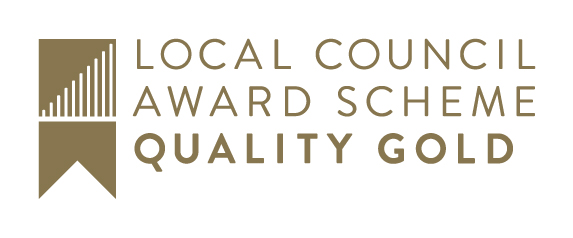                                  Chairman: Cllr. A. Askew                               Clerk to the Council: Lesley Swinbank MBA, FSLCC                              Springwell House, Spring Lane, Sedgefield Co. Durham. TS21 2HSTel. 01740 622429Email: clerk@hawthornparish.co.ukYou are hereby summoned to attend the November  Monthly Meeting of the Hawthorn Parish Council which will be held at 7pm on Monday November 19th 2018 in the Community Centre.AGENDAApologies: To receive apologies and to approve reasons for absence.Declarations of InterestTo notify of any item on the agenda in which you may have an interest Minutes: To approve the Minutes of the Monthly Meeting of the Council held Monday October 15th   2018Matters of Information 	Reports   Police  Co. Cllr.  Community Centre  CDALC AGM  Any other reportsPublic ParticipationResidents are invited to give their views and comments to the Parish Council on issues on this agenda.Correspondence / emails  CDALC / NALC subscriptionFence – Green - InformationFinancial:  To endorse the monies to be paid by the Clerk since the last meeting / Bank reconciliationBudgets / Estimates for 2019 – first draftTraining: Information and reportsCurrent Planning Applications: Applications re DCC ListsEvents / InformationChristmas Events : Action planCommunity Plant Scheme : Progress report Litter Bins : To orderFence at Rectory DriveDates of the next meeting: December Monthly Meeting :  Monday 10th DecemberLesley Swinbank Parish Clerk:   12th  November  2018 